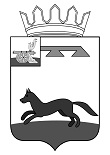 АДМИНИСТРАЦИЯ ГОРОДИЩЕНСКОГО СЕЛЬСКОГО ПОСЕЛЕНИЯХИСЛАВИЧСКОГО РАЙОНА СМОЛЕНСКОЙ ОБЛАСТИП О С Т А Н О В Л Е Н И Еот 18 июля 2023года                                                                                  № 40    О внесении изменений в Постановление Администрации Городищенского сельскогопоселения Хиславичского района Смоленской области от 10.01.2006г № 1-р«Об оплате труда работников, исполняющихобязанности по техническому обеспечениюдеятельности Администрации Городищенскогосельского поселения Хиславичского района Смоленской области»      В соответствии с постановлением Администрации Смоленской области № 311 от 27.10.2005г.  «Об оплате труда работников, замещающих должности» не являющиеся государственными должностями Смоленской области, должностями государственной гражданской службы Смоленской области», Администрация Городищенского сельского поселения,  Хиславичского района, Смоленской области п о с т а н о в л я е т:1.  Внести в Приложение № 3 к Постановлению Администрации Городищенского       сельского поселения Хиславичского района Смоленской области от 10.01.2006г. № 1-р «Об оплате труда работников, исполняющих обязанности по техническому обеспечению деятельности Администрации Городищенского сельского поселения Хиславичского района Смоленской области» (в редакции постановлений Администрации Городищенского сельского поселения Хиславичского района Смоленской области   от 23.01.2012г.  № 2, от 12.11.2014г.  № 15, от 23.11.2016г. № 67-а, от 16.11.2017г. № 43, от 23.07.2018г. № 27; от 02.10.2019г. № 42; от 10.01.2020г. № 10; от 06.10.2022г. № 40),  изменения, изложив их в новой редакции (прилагаются).2.   Настоящее постановление вступает в силу с 01 июля 2023г.    И.П. Главы муниципального образования    Городищенского сельского поселения    Хиславичского района   Смоленской области                                      В.Б. Маганков                                                                                                                                                     Приложение № 1                                                                                 Утверждено Постановлением                                                                                Администрации Городищенского                                                                                сельского поселения  Хиславичского                                                                                района Смоленской области                                                                                от 10.01.2006 г № 1-р; в редакции постановлений № 2 от 23.01.2012г.; № 15 от 12.11.2014г.; № 67а от 16.11.2017г.; № 27 от 23.07.2018г.; № 42 от 02.10.2019г.; № 10 от 10.01.2020г.; № 40 от 06.10.2022г.; № 40 от 18.07.2023г.Положениео порядке оплаты труда работников, исполняющих обязанности потехническому обеспечению деятельности Администрации Городищенского сельского поселения Хиславичского района Смоленской области Настоящее Положение определяет порядок оплаты труда работников, исполняющих обязанности по техническому обеспечению деятельности Администрации Городищенского сельского поселения Хиславичского района Смоленской области и структурных подразделений  Администрации Городищенского сельского поселения  Хиславичского района Смоленской области в виде ежемесячной надбавки за сложность, напряженность и высокие достижения в труде,  ежемесячной надбавки за выслугу лет к должностному окладу, единовременной выплаты при предоставлении ежегодного оплачиваемого отпуска.1.1. Ежемесячная надбавка за сложность, напряженность и высокие достижения в труде устанавливается на каждого конкретного работника распоряжением Администрации Городищенского сельского поселения Хиславичского района Смоленской области в размере до 50 % должностного оклада, но не более 2-х с половиной должностных окладов в год.1.2. Ежемесячная надбавка за выслугу лет к должностному окладу устанавливается распоряжением Администрации Городищенского сельского поселения Хиславичского района Смоленской области в следующих размерах:при стаже работы                      процентов             от 3 до 8 лет                                 10             свыше 8 до 13 лет                        15             свыше 13 до 18 лет                      20             свыше 18 до 23 лет                      25             свыше 23 лет                                30    В фонде оплаты труда на надбавку за выслугу лет предусмотрено 2  должностных оклада в год.    1.3.  При предоставлении ежегодного оплачиваемого отпуска по распоряжению Администрации Городищенского сельского поселения Хиславичского района Смоленской области выплачивается единовременная выплата в размере 2-х должностных окладов.        2. Все надбавки и выплаты производятся в пределах фонда оплаты труда, установленного на финансовый год.Приложение № 2                                                                                 Утверждено Постановлением                                                                                Администрации Городищенского                                                                                сельского поселения  Хиславичского                                                                                района Смоленской области                                                                                от 10.01.2006г.  № 1-р; в редакции постановлений № 2 от 23.01.2012г.; № 15 от 12.11.2014г.; № 67а от 16.11.2017г.; № 27 от 23.07.2018г.; № 42 от 02.10.2019г.; № 10 от 10.01.2020г.; № 40 от 06.10.2022г.; № 40 от 18.07.2023г	Положениео премировании работников, исполняющих обязанности потехническому обеспечению деятельности Администрации Городищенского сельского поселения Хиславичского района Смоленской области Настоящее Положение определяет порядок премирования работников, исполняющих обязанности по техническому обеспечению деятельности Администрации Городищенского сельского поселения Хиславичского района Смоленской области.1.1.  Средства для премирования в фонде оплаты труда формируются в размере       3-х должностных окладов.        Примечание. Работникам, замещающим должности старшего инспектора, инспектора, предусматриваются в расчете на год средства на выплату премии по результатам работы в размере 6,5 (Шести с половиной) должностных окладов.1.2.  Выплачиваемые в соответствии с настоящим Положением премии являются формой материального стимулирования работника, размер премии не ограничивается.Начисления и выплата премии производится за фактически отработанное время в соответствующем периоде одновременно с выплатой заработной платы. Время нахождения работника в ежегодном оплачиваемом отпуске, отпуске по беременности и родам, учебном отпуске, в период получения  пособия по временной нетрудоспособности и другие периоды, когда работник, фактически не работал, не учитывается в расчетном периоде для начисления премии.Глава Администрации Городищенского сельского поселения Хиславичского района Смоленской области имеет право снижать размер премии за невыполнение своих должностных обязанностей, нарушение трудовой дисциплины, прогулы и т.д. Приложение №3 к Постановлению                                                                                Администрации Городищенского                                                                                сельского поселения  Хиславичского                                                                                района Смоленской области                                                                                от 10.01.2006г.  № 1-р; в редакции постановлений № 2 от 23.01.2012г.; № 15 от 12.11.2014г.; № 67а от 16.11.2017г.; № 27 от 23.07.2018г.; № 42 от 02.10.2019г.; № 10 от 10.01.2020г.; № 40 от 06.10.2022г.; № 40 от 18.07.2023гПЕРЕЧЕНЬ
должностей работников,  исполняющих обязанности
по техническому обеспечению деятельности органов местного самоуправления Администрации Городищенского сельского поселения Хиславичского района  Смоленской области, и размеры их должностных окладовНаименование должностиРазмер должностного оклада   (рублей)Наименование должности2-я группаСтарший менеджер 8 722Менеджер                                8 722